МОУ «Еловская СОШ» – СП «Детский сад №1 с. Елово»Проект «Мультипликация, как средство речевого развития детей» 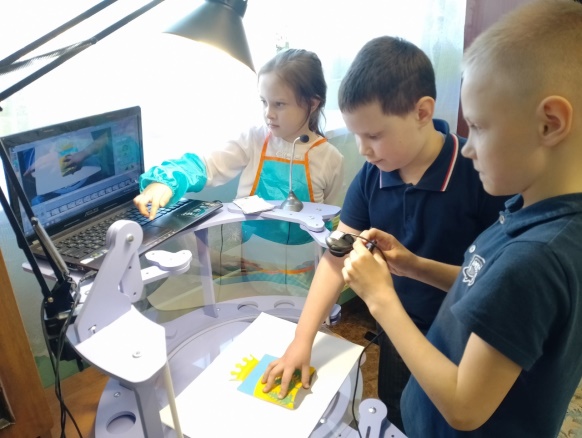 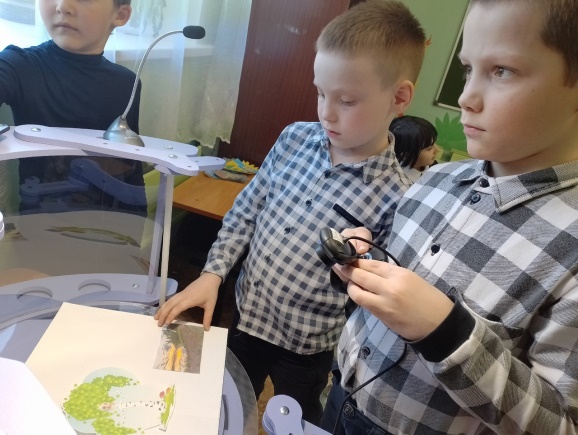 2022-2023Паспорт проектаТип проекта:- по числу участников проекта: групповой.- по времени проведения: долгосрочныйУчастники проекта: воспитанники  с ЗПР, педагоги группы, учитель – логопед.
Возраст детей: 5 – 6 лет 
Форма проведения: в различных видах деятельности.
Объект проекта: мультфильмПредмет проекта: процесс создания мультфильма. 
Предполагаемый продукт проекта: Создание мультфильмов.Ресурсное обеспечение проекта: помещение кабинета учителя-логопедаЦель проекта: создание благоприятных условий, способствующих успешному развитию каждого ребенка, реализации творческих способностей, развитию связной речи у детей с системными нарушениями речи посредством мультипликации.Ожидаемый результат.Повышение уровня развития связной речи, активизация познавательной и творческой деятельности, развитие творческого потенциала и способностей детей.ВВЕДЕНИЕВ современном дошкольном образовании речь рассматривается как одна из основ воспитания и обучения детей, так как от уровня овладения связной речью зависит успешность обучения детей в школе, умение общаться с людьми и общее интеллектуальное развитие. Формирование речевых способностей, полноценное овладение родным языком, развитие языковых способностей является одной из основных задач программы дошкольного воспитания детей.Речь – это не только средство общения, но и орудие мышления, творчества, носитель памяти, информации и пр. Другими словами, речь – это полиморфная (многообразная) деятельность.Овладение связной монологической речью является высшим достижением речевого воспитания дошкольников. Оно вбирает в себя освоение звуковой стороны языка, словарного состава, грамматического строя речи и происходит в тесной связи с развитием всех сторон речи: лексической, грамматической, фонетической. Дети овладевают родным языком через речевую деятельность, через восприятие речи и говорение. Поэтому, очень важно создавать условия для связной речевой деятельности детей, для общения, для выражения своих мыслей. Коррекция речи – процесс довольно продолжительный. Очень сложно поддерживать интерес к речевой деятельности у детей с ЗПР. Необходимо мотивировать воспитанников  к занятиям. Такой мотивацией была выбрана мультипликация, как сильное, но ненавязчивое педагогическое средство, позволяющее решить большинство речевых проблем.Вопросы, поставленные детям при подготовке к съемке мультфильма, побуждают их думать, анализировать довольно сложные ситуации, делать выводы и обобщения. Это способствует совершенствованию умственного развития и тесно связанному с ним совершенствованию речи. В процессе работы над выразительностью реплик персонажей, собственных высказываний незаметно активизируется словарь ребенка, совершенствуется звуковая сторона речи. Новая роль, особенно звуковой диалог персонажей, ставит ребенка перед необходимостью ясно, четко, понятно изъясняться. У него улучшается диалогическая речь, ее грамматический строй, он начинает активно пользоваться словарем, который в свою очередь тоже пополняется. Процесс создания мультфильма – это интересная и увлекательная деятельность для любого ребенка, так как он становится не только главным художником и скульптором этого произведения, но и сам озвучивает его, навсегда сохраняя для себя полученный результат в форме законченного видеопродукта. Занятия мультипликацией помогают формировать у ребенка свободу в творческом мышлении, дают возможность импровизировать, даря ему положительный заряд, энергию и желание достигать новых высот, так как ребёнок создаёт историю, оживляет героев.Программа рассчитана на 8 месяцев. Занятия проводятся во второй половине дня 1 раз в неделю. Продолжительность 25 – 30 минут.Дети, участвуя в работе, сами создают героев мультфильма, приобретают навыки совместной работы. В ходе занятий нормализуются звукопроизношение, слоговая структура, расширяется словарь, формируется грамматический строй речи и фонематическое восприятие, развивается связная речь.1 этап. Аналитический.Все дети (100%) показали низкий уровень развития связной речи.В пересказах почти всех детей наблюдались нарушения связности изложения (неоднократные повторы фраз или их частей, искажения смысловой и синтаксической связи между предложениями, пропуски глаголов, усечение составных частей, «обхождение» трудных слов), хорошо обнаруживается ограниченность словарного запаса. Обследование выявило низкий уровень фразовой речи, используемой детьми.Составление рассказа по сюжетной картине и серии сюжетных картинок оказалось недоступным для всех детей. Требовалась помощь: вспомогательные вопросы, указание на соответствующую картинку или конкретную деталь. Для всех детей были характерны затруднения при переходе от одной картинке к другой (перерыв в повествовании, затруднение в самостоятельном продолжении рассказа), не учитывались детали в картинках. Картинки пытались переложить. Отмечались пропуски моментов действия, представленных на картинках, рассказы сводились к простому называнию действий персонажей. Результаты выполнения этих заданий свидетельствуют о том, что у многих детей возникали трудности в полной и точной передаче наглядного сюжета, отсутствовало смысловое обобщение сюжетной ситуации, неточное употребление слов, грамматичное построение многих фраз. Кроме этого, наблюдение за детьми в совместной деятельности выявило наличие проблем психологического характера, связанных с общением: скованность, зажатость, неуверенность во время публичных выступлений.Выявление допущенных детьми аграмматизмов в различных видах рассказа показало наличие большого числа ошибок на употребление предлогов и предложно-падежных конструкций, т.е. при передаче пространственных, временных и других отношений. Значительное число ошибок было связано с употреблением глагольных форм. Наибольшее число составили ошибки в построении предложений, что особенно проявлялось при употреблении распространенных и сложных предложений. Обобщая, можно сделать вывод, что у детей дошкольного возраста с ЗПР отмечается значительное отставание в формировании навыков связной речи. Это указывает на необходимость целенаправленной коррекционной работы по развитию данного вида речевой деятельности. 2 этап. Подготовительный. На этом этапе особое место отводилось мотивации к деятельности детей. Был показан небольшой фильм, который раскрывал процесс создания мультфильма. Перед детьми предстали все профессии людей, которые работают над созданием мультфильма. Дети увидели, что это интересная и увлекательная деятельность, и она может быть интересна для любого ребенка, так как каждый из них может стать главным художником и скульптором, актером по озвучиванию. Затем дети искали ответы на вопросы по мультипликации. Данное мероприятие помогло увлечь идеей работы над мультфильмом.3 этап – Основной. На этом этапе работа определена в несколько блоков:3.1.Тайны мультипликацииВ начале проекта проводятся вводные беседы «Кто и как создает мультфильмы», «Мои любимые мультфильмы и тайны мультипликации». С помощью бесед, рассматривания картин, знакомства с профессиями мультипликаторов дается более широкое, красочное и доступное объяснение воспитанникам о том, как создаются мультфильмы, что позволяет активизировать интерес и желание детей участвовать в их создании. Кроме того, происходит накопление опыта и впечатлений.  На занятиях с учителем – логопедом включается прослушивание аудио-сказок, а также использование в работе разных видов театра (пальчиковый, перчаточный, теневой, деревянный, плоскостной, кукольный), что приближает воспитанников к театральному искусству и миру актеров. Просматривание российских мультфильмов различных видов мультипликации: рисованных, кукольных, пластилиновых. Беседа по содержанию и виду мультипликации. Определение характеров героев. 3.2.Разработка сюжетаВ этом блоке дети совместно с воспитателем выбирают сказку, проговариваются вместе с детьми элементы завязки, развития и развязки.Героев будущего мультфильма дети наделяют разными качествами, оживляют их. Результатом работы на данном этапе становится выработка единого мнения в выборе сказки для мультипликационного фильма.На логопедических занятиях проводится работа по составлению портрета героев выбранной сказки, отрабатываются диалоги.Родители совместно с детьми просматривают фильмы, предложенные педагогами по лексическим темам: «Веселый огород», «Мешок яблок», «Мышонок и красное солнышко» «Храбрый портняжка», «Федорино горе» и др. Родители должны обратить внимание на выразительность речи героев, их тембр, интонацию.В совместной деятельности дети совместно с педагогами составляют сценарий будущего мультипликационного фильма.На следующем этапе проводится работа над выразительностью речи героев, создание декораций, изготовление самих героев.3.3.Юные мультипликаторыВ беседах с детьми расширялись и обобщались представления детей об окружающем предметном мире, о технических приспособлениях, орудиях труда и инструментах, используемых в профессии мультипликатора.Работа детей в качестве художников и аниматоров тоже имела свой мощный потенциал для развития их речи. Посредством традиционных и нетрадиционных приёмов и методов, используемых при создании мультфильма, совершенствуется мелкая моторика ребёнка. Традиционными методами развития мелкой моторики являются разнообразные приёмы лепки из пластилина, которые используются при создании плана, декораций и персонажей мультипликационного фильма. Нетрадиционным методом является работа с персонажами при съёмке самого мультфильма. Изготовление совместно с ребёнком персонажа сказки, декораций для мультфильма.3.4.ОзвучиваниеСовместная деятельность учителя - логопеда и детей направлена на озвучивание мультипликационного фильма.Дети с выражением проговаривают текст, который в дальнейшем звучит на фоне происходящего действия, учатся выразительно говорить и озвучивать своих героев. Для развития дикции и владения голосовым аппаратом дети выполняют упражнения «Эхо», «Листочки», «Салют». Данные упражнения способствуют формированию правильной, четкой, понятной, образной и красивой речи. Чистоговорки, используемые перед произношением слов, также помогают воспитанникам настроиться на правильное воспроизведение своего небольшого по объему текста. Расширяется словарный запас детей, происходит их эмоционально – чувственное раскрепощение, находящее свое выражение в речевых высказываниях, продолжает формироваться культура речи, развивается творческий потенциал, повышается уровень речевого развития в целом. На разных этапах создания мультфильма развивались и различные компоненты речевой деятельности: и грамматическая сторона речи, смысловая, звуковая, лексическая, а в целом – и их коммуникативные способности.Посредством подбора соответствующего коррекционным задачам речевого материала развивались у детей отдельные компоненты звуковой культуры речи:- автоматизировать правильное произношение поставленных звуков;- воспитывать умение регулировать силу и громкость своего голоса;- воспитывать речевой слух детей;- развивать артикуляционный аппарат;- развивать общие речевые навыки;- развивать просодическую сторону речи;- совершенствовать лексико-грамматический строй речи.При озвучивании мультипликационного фильма детьми обращается внимание на правильность речи: ясность и простоту высказывания, соответствие речи ситуации, звукопроизношение, интонацию, эмоциональное сопровождение. Результатом данного этапа становится создание новой продукции — мультипликационного фильма. 3.5.Монтаж мультфильмаЛогопедический же мультфильм, созданный дошкольниками, одной из главных своих задач ставит активизацию и коррекцию речи детей, поэтому именно максимальному наполнению мультфильма озвучиванием (закадровым текстом, шумовыми эффектами, звукоподражанием) уделено наибольшее внимание педагогов. Таким образом, логопедическая дидактическая мультипликация обладает своими характерными чертами: обилие закадрового текста при условности зрительных образов. 3.6.ПрезентацияЗаключительная часть деятельности по созданию мультфильма в условиях дошкольной образовательной организации предполагает совместный просмотр готового мультипликационного продукта, высказывание впечатлений от совместной работы, выражения собственного мнения, оценивание результатов творческой деятельности и приобретенных в процессе нее знаний. Также возможно приглашение на презентацию мультфильма родителей.3.7.Вывод. Развивающие возможности дидактической мультипликации настолько широки, что  охватывают не только образовательные области речевого направления. Авторская детская мультипликация является универсальным средством обучения, развития и воспитания детей. Это соответствует целостному характеру мировосприятия ребёнка, в сознании которого мир не разделён на предметные области. Таким образом, в процессе создания мультфильма происходит переплетение всех образовательных областей. Можно смело сказать о том, что в этой деятельности интегрируются все образовательные области программы дошкольного образования.Про то, насколько успешно создание собственных мультипликационных фильмов влияет на развитие когнитивных процессов у ребёнка (память, внимание, воображение) и говорить, излишне. Таким образом, переоценить развивающий, коррекционный потенциал дидактической мультипликации невозможно.СПИСОК ИСПОЛЬЗУЕМОЙ ЛИТЕРАТУРЫ:1.Зубкова С.А., Степанова С.В. Создание мультфильмов в дошкольном учреждении с детьми старшего дошкольного возраста. Современное дошкольное образование. Теория и практика. 2013. - №5. 2.Ишкова Е.И. Механизмы влияния мультипликационных фильмов на социально-личностное развитие детей дошкольного возраста.  Дошкольная педагогика. 2013. - № 8. 3.Красный Ю.Е. Мультфильм руками детей. – М.: Просвещение, 2007 4.Рони Орен Секреты пластилина. – М.: Махаон, 2010г. 5.Тимофеева Л. Л. Мультфильм своими руками.  Воспитатель. 2009. - № 10. 6.Федеральный государственный образовательный стандарт дошкольного образования. М.; 2013. 7. О. А. Шорохова. Занятия по развитию связной речи дошкольников и сказкотерапия.      М. ;ТЦ Сфера, 2009.8. О. А. Капитовская, М. Г. Плохотнюк. Развитие диалогической речи у детей с речевыми нарушениями. СПб. ; КАРО, 2005.Содержание работыЗадачиЗадачиСодержание работыПедагогов группыУчителя-логопедаПросмотр короткометражных мультфильмовФормировать представление об искусстве мультипликации, о том, что героев мультфильмов «Оживляют» людиОбогощать словарный запас, формировать навыки связного высказывания,  умение отвечать на вопросы полным предложением.Оформление фона, подбор и создание декорацийЗнакомить с приемами построения декораций. Учить создавать целостную композицию. Продолжать знакомство с нетрадиционной техникой изображения – пластилинографией. Развивать умение и навыки в работе с пластилином, мелкую моторику.Расширять и обобщять представления детей об окружающем предметном мире, о технических приспособлениях и инструменах, используемых в профессии мультипликатора. Формировать умение ориентироваться в пространстве, выражать свои мысли. Активизировать в речи простые предлоги.Работа над созданием героевУчить изображать с помощью пластилина сказочных героев, анализировать строение предмета, форму и размер отдельных его частей. Развивать мультипликационный сюжетно – игровой замысел. Активизировать словарь прилагательных, глаголов.Формировать умение составлять распространенные и сложные предложения.Установка декораций для съемки. Формировать познавательный интерес при создании мультфильма. Развивать образное мышление.Формировать умение ориентироваться в пространстве. Развивать умение выражать свои мысли полным предложением.Съемка и озвучивание мультфильмаФормировать эмоциональное восприятие анимационного мира. Учить выражать свои впечатления и наблюдения. Учить использовать звуковые эффекты при создании мультфильма. Формировать умение придумывать сюжет мультфильма, соблюдая определенную структуру.Развивать монологическую и диалогическую речь. Учить пересказывать содержание сказок. Совершенствовать интонационную окраску речи. Развивать умение пользоваться выразительными средствами речи. Формировать представление о том, как изменяется громкость речи в зависимости от ситуации или от содержания высказывания.